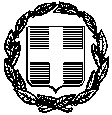 ΕΛΛΗΝΙΚΗ ΔΗΜΟΚΡΑΤΙΑΝΟΜΟΣ ΞΑΝΘΗΣΔΗΜΟΣ  ΞΑΝΘΗΣΓραφείο  Συμπαραστάτη του δημότη                                         και της επιχείρησης                                                                  Αριθμός πρωτοκόλλου: ****Πλατεία Δημοκρατίας Ξάνθη                                                   ΔΗΜΑΡΧΙΑΚΟ ΜΕΓΑΡΟ ΞΑΝΘΗΣΤηλ. 25413 50800 mail. symparastatis@cityofxanthi.gr                               Ξάνθη, 03-06-2016                     ΔΙΑΜΕΣΟΛΑΒΗΣΗ   16     (Άρθρο 77 παρ. 3 Ν.3852/2010)ΠΡΟΣ *****************************Κοινοποίηση ΔΙΕΥΘΥΝΣΗ ΠΕΡΙΒΑΛΛΟΝΤΟΣ ΚΑΙ ΠΟΙΟΤΗΤΑΣ ΖΩΗΣ, ΤΜΗΜΑ ΚΑΘΑΡΙΟΤΗΤΑΣ ΚΑΙ ΑΝΑΚΥΚΛΩΣΗΣ, ΓΡΑΦΕΙΟ ΑΔΕΣΠΟΤΩΝ ΖΩΩΝ ΔΗΜΟΥΞΑΝΘΗΣΝΟΜΙΚΗ ΥΠΗΡΕΣΙΑ ΔΗΜΟΥ ΞΑΝΘΗΣΤΜΗΜΑ ΚΟΙΝΩΝΙΚΗΣ ΠΡΟΝΟΙΑΣ ΚΑΙ ΚΟΙΝΩΝΙΚΗΣ ΠΟΛΙΤΙΚΗΣ Σύμφωνα με το άρθρο 77 παρ. 3 του Ν.3852/2010, ο Συμπαραστάτης του Δημότη και της Επιχείρη-σης δέχεται καταγγελίες άμεσα θιγόμενων πολιτών ή επιχειρήσεων για κακοδιοίκηση από τις υπηρεσί-ες, τα νομικά πρόσωπα και τις επιχειρήσεις του Δήμου και διαμεσολαβεί για την επίλυση των σχετικών προβλημάτων.Ι. Η καταγγελία 1. Με το αριθμό πρωτοκόλλου ************** έγγραφο , του ************** του *************** κατοίκου Ξάνθης (************** αρ. ****************) με αριθμό ταυτότητας *******************,  ασκήθηκε καταγγελία η οποία έλαβε αρ. 16  στο μητρώο καταγγελιών. 2. Στις ************** 2016 και ώρα 14.00  ο  καταγγέλλων, δήλωσε ότι : δέχτηκε επίθεση από αδέσποτο ζώο (σκύλο). Προσκομίστηκαν: 1)έγγραφο του Γενικού Νοσοκομείου Ξάνθης (φωτοτυπία) με ημερομηνία  ******-2016,2)έγγραφο του Γενικού Νοσοκομείου Ξάνθης (φωτοτυπία) με ημερομηνία *************-2016, με γνωμάτευση για λοίμωξη δέρματος μαλακών μορίων,3)φωτογραφία του επιτιθέμενου αδέσποτου ζώου,4)φωτογραφία του σημείου της επίθεσης,5)το με αριθμό πρωτοκόλλου **********/*************-2016 έγγραφο εντολής κτηνιατρικής παρακολούθησης ζώου από το ΓΝΞ προς την Περιφερειακή Ενότητα Ξάνθης Δ/νση Δημόσιας Υγείας και Κοιν. Μέριμνας,6)φωτογραφίες του τραύματος,7)το υπ’ αριθμόν πρωτοκόλλου *******/************-2016 έγγραφο του ΓΝΞάνθης πιστοποιητικό εξέτασης ασθενούς,8)το υπ’ αριθμόν πρωτοκόλλου ***************/*************-2016 Δήμου Ξάνθης, έγγραφο του καταγγέλλοντος προς την Διεύθυνση Περιβάλλοντος και την Νομική Υπηρεσία Δήμου Ξάνθης. Κατήγγειλε  ότι το πρόβλημα με την υπηρεσία  που παρουσιάστηκε είναι ολιγωρία ενεργειών.Σύμφωνα με το άρθρο 9 παρ. 1 εδ. α΄, παρ.4 εδ. γ΄ του ν. 4039/2012 όπως τροποποιήθηκε  και ισχύει με την παρ.6(Α) παρ. 6(Δ) του άρθρου 46 του ν. 4235/2014 ΦΕΚ-32Α/11-2-2014: για την περισυλλογή και διαχείριση αδέσποτων ζώων συντροφιάς, υπόχρεοι να μεριμνούν είναι οι Δήμοι, αν διαπιστωθεί από την κτηνιατρική εξέταση ότι είναι επικίνδυνα ζώα συντροφιάς ή ότι πάσχουν από ανίατη ασθένεια ή ότι είναι πλήρως ανίκανα να αυτοσυντηρηθούν λόγω γήρατος ή αναπηρίας και η διατήρησή τους στη ζωή είναι πρόδηλα αντίθετη με τους κανόνες ευζωίας τους και αρνηθούν  τα φιλοζωικά σωματεία της περιοχής να αναλάβουν τη φροντίδα, εποπτεία και τη διαδικασία υιοθεσίας τους, υποβάλλονται σε ευθανασία. Η Διεύθυνση Περιβάλλοντος και Ποιότητας Ζωής, Τμήμα Καθαριότητας και Ανακύκλωσης Γραφείο Αδέσποτων Ζώων, είναι υποχρεωμένη να απαντά εγγράφως, για τα αποτελέσματα της διαδικασίας δέσμευσης και περιορισμού του αδέσποτου ζώου που υποδείχθηκε καθώς και των αποτελεσμάτων της κτηνιατρικής  εξέτασης του αδέσποτου ζώου.Για τα χρηματικά ποσά που επικαλείται ο καταγγέλλων στο με αριθμό πρωτοκόλλου *****/**********2016 έγγραφό του και συγκεκριμένα ποσό ευρώ (**) για την αξία του παντελονιού που καταστράφηκε από την ώρα της επίθεσης, ποσό ευρώ (****) για την αγορά των φαρμάκων που συνταγογραφήθηκαν από τους ιατρούς του ΓΝΞ,  ποσό ευρώ (******) για την ηθική βλάβη που του προκάλεσε η αιμορραγία και το οίδημα του τραύματος εξαιτίας του οποίου δυσχέραιναν οι καθημερινές του μετακινήσεις και η αναστάτωση της επίθεσης καθώς από εκείνη την ημέρα έχει ο καταγγέλλων, κατά δήλωσή του, συνεχώς εφιάλτες και επίσης για τις επιπλοκές που παρουσιάστηκαν μετά από την επίθεση στην υγεία του όπου και έπαθε λοίμωξη του δέρματος μαλακών μορίων καθώς και από την ανησυχία του για τον κίνδυνο μετάδοσης από αδέσποτο ζώο μολυσματικών ασθενειών για τις οποίες ζητά να προβεί σε γενικές εξετάσεις αίματος με έξοδα του Δήμου Ξάνθης γιατί είναι ανασφάλιστος και άνεργος,  δεν προσκομίζονται παραστατικά ή εγνωσμένου κύρους έγγραφα που να τα προσδιορίζουν και να τα βεβαιώνουν, ιατρικές γνωματεύσεις για την πιστοποίηση της ασθένειας του τόσο από νευρολόγο ψυχίατρο του Γ.Ν.Ξάνθης   όσο  από ειδικό παθολόγο που να βεβαιώνει την αιτία της λοίμωξης του δέρματος  και όχι μόνο την ύπαρξή της. Περαιτέρω στους ανασφάλιστους πολίτες ειδικότερα με την ψήφιση του νόμου 4368/2016 (ΦΕΚ 21 Α/ 21-2-2016) «Μέτρα ανακούφισης από την ανθρωπιστική κρίση και διασφάλιση της καθολικής υγειονομικής κάλυψης του πληθυσμού και την έκδοση της ΚΥΑ αριθμ. Α3(γ) ΓΠ/οικ. 25132 (ΦΕΚ 908 Β/4-4-2016 «ρυθμίσεις για τη διασφάλιση της πρόσβασης των ανασφάλιστων στο Δημόσιο Σύστημα Υγείας», καθιερώνεται η πλήρης δωρεάν νοσοκομειακή και φαρμακευτική περίθαλψη όλων των ανασφάλιστων μόνο με τον ΑΜΚΑ. ΄Ετσι  οι ανασφάλιστοι με τον ΑΜΚΑ τους  μπορούν να νοσηλεύονται και να πραγματοποιούν εξετάσεις στα δημόσια νοσοκομεία, και φαρμακευτική αγωγή. Οι Διευθύνσεις Οικονομικών Υπηρεσιών των Δήμων δεν προβαίνουν σε καταβολές χρηματικών ποσών, χωρίς τα νόμιμα εντάλματα  πληρωμής. IV. ΔιαμεσολάβησηΟ καταγγέλλων μπορεί  να τύχει της οικονομικής συνδρομής από τα προγράμματα της κοινωνικής προστασίας του Δήμου Ξάνθης με την εφάπαξ καταβολή οικονομικής ενίσχυσης από το πρόγραμμα «Α΄ Κοινωνικών Βοηθειών/ έκτακτες οικονομικές ενισχύσεις».Το παρόν έγγραφο θα κοινοποιηθεί στην υπηρεσία Κοινωνικής Πρόνοιας και Κοινωνικής Πολιτικής του Δήμου Ξάνθης για να αντιμετωπίσει το πρόβλημα του ανωτέρω καταγγέλλοντα με την συμπλήρωση  απ’ αυτόν, των δικαιολογητικών  που απαιτούνται για να του χορηγηθεί η έκτακτη οικονομική ενίσχυση.  Τα δικαιολογητικά θα πρέπει να σταλούν από την υπηρεσία Κοινωνικής Πρόνοιας και Κοινωνικής Πολιτικής στο mail  του συμπαραστάτη του δημότη και της επιχείρησης που αναφέρεται στην αρχή του εγγράφου,  στο πλαίσια της διαμεσολάβησής του μεταξύ του δημότη και της υπηρεσίας.  Το γραφείο του ΣτΔ, ενημερώνει  την καταγγέλλουσα ότι οι υπηρεσίες ενημερώθηκαν νόμιμα.                                                                   Ξάνθη, 03-06-2016                                   Η ΣΥΜΠΑΡΑΣΤΑΤΗΣ ΤΟΥ ΔΗΜΟΤΗ ΚΑΙ ΤΗΣ ΕΠΙΧΕΙΡΗΣΗΣ                                                                      Ελένη Π. Αχτάρη 